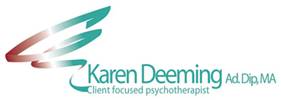 Bristol Practice
14 Orchard Street
Bristol
BS1 5EHBerkeley Square Practice
3 Berkeley SquareBristolBS8 1HLm: 07950 751352e: info@karendeeming.comw: www.karendeeming.comClient Information/Intake sheetName……………………………………………………………………………………….Address…………………………………………………………………………………………………………Date of first interview…………………………………………………………………………………………..Date of birth………………………………………………………………………………………………………Referred by………………………………………………………………………………………………………How did you hear about me ?...................................................................................................................(eg - friend, GP, BACP or UKCP register, google, other?) Sex………………………………………………………………………………………………………………..Telephone number (H)……………………… (W)……………….. (M)……………….. ……………………..Name and address of GP…………………………………………………………………………………………(Please note I will not contact your GP without your permission and I only do so in emergency situations)Name telephone number of next of kin: or emergency contact name & no…………………………….………………………………………………………………………………………………………………………..Medication (including homeopathic)………………………………………………………………………..Have you ever felt suicidal?.....................................................................................................................Have you ever self harmed?......................................................................................................................Have you ever felt depressed or anxious? If so when was this?...........................................................Do you currently have alcohol/drug issues?,,,,,,,,,,,,,,,,,,,,,,,,,,,,,,,,,,,,,,,,,,,,,,,,,,,,,,,,,,,,,,,,,,,,,,,,,,,,,,,,,,,,,,,,,Do you currently experience/have previous experience of any physical difficulties? (such as back pain, headaches, ME/CFS, MS, Cancer, Parkinson’s Disease, Crohn’s Disease, IBS, eczema, high or low blood pressure etc ? )…………………………………………………………………………………..